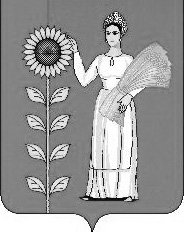 СОВЕТ ДЕПУТАТОВ СЕЛЬСКОГО ПОСЕЛЕНИЯ НОВОЧЕРКУТИНСКИЙ СЕЛЬСОВЕТ Добринского муниципального района Липецкой области Российской Федерации77-я сессия IV созываРЕШЕНИЕ24.07.2015 г. 			с. Новочеркутино		 № 224- рс«Об утверждении показателей эффективности деятельности муниципального автономного учреждения культуры «Новочеркутинский поселенческий центр культуры», их руководителей и Положения о порядке установления компенсационных и стимулирующих выплат руководителю муниципального автономного учреждения культуры «Новочеркутинский поселенческий центр культуры».Рассмотрев представленный администрацией сельского поселения Новочеркутинский сельсовет проект решения «Об утверждении показателей эффективности деятельности муниципального автономного учреждения культуры «Новочеркутинский поселенческий центр культуры», их руководителей и принятии Положения «О порядке установления компенсационных и стимулирующих выплат руководителю муниципального автономного учреждения культуры «Новочеркутинский поселенческий центр культуры», Уставом сельского поселения Новочеркутинский сельсовет Добринского муниципального района, учитывая решение постоянной комиссии по экономике, бюджету, муниципальной собственности и социальным вопросам, Совет депутатов сельского поселенияРЕШИЛ:1. Утвердить и принять «Об утверждении показателей эффективности деятельности муниципального автономного учреждения культуры «Новочеркутинский поселенческий центр культуры», их руководителей и принятии Положения «О порядке установления компенсационных и стимулирующих выплат руководителю муниципального автономного учреждения культуры «Новочеркутинский поселенческий центр культуры». (прилагается Приложение 1,2)2. Направить указанный нормативно-правовой акт главе сельского поселения для подписания и официального обнародования. 3. Настоящее решение вступает в силу со дня его обнародования .Председатель Совета депутатов сельского поселения  Новочеркутинский сельсовет                           И.С.ПытинПринято решением Совета депутатов сельского поселения Новочеркутинский сельсоветДобринского муниципального района от 24.07. 2015 г. N 224-рсПриложение 1Показатели эффективности деятельностиДомов культуры и клубов, входящих в структуру МАУК «Новочеркутинский ПЦК»
Приложение 2ПОЛОЖЕНИЕ о порядке установления стимулирующих выплат руководителю МАУК «Новочеркутинский ПЦК»1. Общие положения.1.1. Настоящее Положение о порядке установления компенсационных и стимулирующих выплат руководителю МАУК «Новочеркутинский ПЦК» (далее - Положение) определяет размеры и порядок установления компенсационных и стимулирующих выплат к должностному окладу и порядок премирования руководителя МАУК «Новочеркутинский ПЦК».  1.2. Размеры выплат стимулирующего характера устанавливаются в процентах к должностному окладу. 2. Размер и порядок выплат стимулирующего характера.2.1. Виды выплат стимулирующего характера, входящие в систему оплаты труда руководителя устанавливаются в соответствии с Перечнем видов выплат стимулирующего характера, утвержденным решением ссесии № 224-рс 24.07.2015г «О компенсационных и стимулирующих выплатах руководителю муниципального автономного учреждения «Новочеркутинский поселенческий центр культуры».».2.2. Ежемесячные выплаты за интенсивность, высокие результаты труда и качество выполняемых работ устанавливаются руководителю до от 60% до 120% должностного оклада в соответствии с показателями эффективности деятельности учреждения по итогам работы за отчетный год согласно Приложений 1Назначение выплат стимулирующего характера за интенсивность и высокие результаты труда руководителю учреждения производится на основании распоряжения администрации сельского поселения.	Для определения размера выплат стимулирующего характера руководитель представляет до 15 января в администрацию сельского поселения  информацию о результатах деятельности  учреждения за истекший  год. Выплаты руководителю могут быть изменены в течение года.2.3. Выплаты за стаж непрерывной работы, выслугу лет руководителю устанавливаются в следующих размерах:- от 1 до 5 лет      - 10%;- от 5 до 10 лет    - 20%;- от 10 до15 лет   - 25%;.- свыше 15 лет     - 30%.	2.4. Выплаты за почетное звание «Заслуженный» и работающим по соответствующему профилю - до 30% должностного оклада.2.5. Премирование руководителя производится за выполнение муниципального задания, показателей эффективности деятельности учреждения, обеспечение комплексной безопасности учреждения, целевое использование бюджетных средств, развитие внебюджетной деятельности, повышение квалификации работников учреждения, степень удовлетворенности граждан качеством и доступностью предоставляемых услуг, своевременное предоставление отчетов, планов финансово-хозяйственной деятельности, других сведений и их качество:- за счет средств, предусмотренных на оплату труда учреждения, до 6 должностных окладов с учетом выплат стимулирующего характера в порядке, установленном настоящим Положением;- за счет средств от оказания платных услуг и доходов от предпринимательской и иной приносящей доход деятельности до 2 должностных окладов с учетом выплат стимулирующего характера.	2.6. Расчет показателей премирования производится нарастающим итогом с начала года  в сравнении с соответствующим периодом предыдущего года.         2.7. При отсутствии замечаний со стороны учредителя руководитель премируется в размере до 100% должностного оклада (с учетом выплат стимулирующего характера)  в зависимости от имеющихся средств на премирование.          2.8. При назначении премии руководителю, кроме итогов выполнения конкретных количественных показателей и критериев оценки деятельности учреждения, учитывается выполнение обязательств и требований, предусмотренных контрактом, качество и соблюдение сроков выполняемой работы по поручению учредителя.      Размер, представленной к рассмотрению премии может быть уменьшен за:          - невыполнение контрольных цифр муниципального задания по обеспечению предоставления муниципальных услуг, лишение полностью;- не эффективное использование выделенных бюджетных ассигнований, связанное с наличием не освоенных остатков на конец отчетного периода, наличие замечаний по итогам проверок, ревизий финансово – хозяйственной деятельности, снижение от 10% до 50%;- наличие просроченной задолженности по расчетам с поставщиками товаров, работ и услуг, а также по платежам в бюджет и внебюджетные фонды снижение от 10% до 50%;- ненадлежащее качество работы с документами, несвоевременное предоставление отчетов и другой запрашиваемой информации, невыполнение приказов, указаний и поручений непосредственного руководства, либо администрации, нарушение служебной дисциплины, снижение от 10% до 50%.	Решение по данному вопросу принимается коллегиально и фиксируется в протоколе. 2.9. Помимо премии за основные показатели производственно-финансовой деятельности,  при условии обеспечения положительной динамики уровня средней заработной платы основного персонала по сравнению с соответствующим периодом прошлого года, руководителю могут выплачиваться единовременные премии до  2-х должностных окладов с учетом доплат и надбавок в год:- за получение призовых мест в профессиональных конкурсах, фестивалях и высокой оценки других мероприятий, а также   грантов;- за участие в федеральных и областных целевых программах,  разработке проектов, стратегических планов, концепций.      Для обоснованности начисления единовременной премии, учреждение представляет учредителю письмо – ходатайство  о дополнительном премировании.        3. Порядок выплаты премий за счет средств от оказания платных услуг и доходов от предпринимательской и иной приносящей доход деятельности.         3.1.  Премирование руководителя  за развитие платных форм деятельности  производится ежемесячно в размере до 15% от должностного оклада с учетом  выплат стимулирующего характера,  в зависимости от имеющихся средств от платных форм деятельности при наличии положительной динамики по сравнению с соответствующим периодом (месяцем) прошлого года.         3.2. Основанием для  начисления  премии за развитие платных форм деятельности является письмо учреждения и данные статистической отчетности формы № П-1.     4. За счет экономии по фонду оплаты или средств от оказания платных услуг и доходов от предпринимательской и иной приносящей доход деятельности руководителю может быть оказана материальная помощь  в связи с юбилейными датами, в особых случаях (несчастье, смерть близких родственников, стихийные бедствия и другие), а так же при уходе в отпуск. 5. Все выплаты стимулирующего характера оформляются распоряжением учредителя. Премии, предусмотренные п.2.1 и п.3.1. начисляются за фактически отработанное время, включая период нахождения в ежегодном оплачиваемом отпуске.      6. Руководителю, проработавшему неполный период, за который производится выплата премии, в связи с переводом на другую работу, выходом на пенсию и по другим уважительным причинам, выплата премии производится пропорционально отработанному времени в данном периоде.      При увольнении руководителя по другим основаниям вопрос о его премировании решается учредителем.        7. Премии, выплачиваемые руководителю в соответствии с настоящим Положением, учитываются при исчислении среднего заработка в случаях, предусмотренных законодательством.Глава сельского поселенияНовочеркутинский сельсовет                                          И.С. Пытин№п/пПоказатели эффективности деятельностиЕдиница измеренияРейтингРейтингРейтинг№п/пПоказатели эффективности деятельностиЕдиница измеренияПредыдущий отчетному год Отчетный годПлановый год1количество участников культурно-досуговых мероприятий по сравнению с предыдущим годом процентов2количество участников клубных формирований человек3доля клубных формирований для детей в общем количествепроцентов4число проведенных культурно-досуговых мероприятий единиц5 доля мероприятий, направленных на развитие творческого потенциала  детей и молодежи в общем объеме мероприятий учрежденияпроцентов6Доля выездных мероприятий в общем объеме мероприятийпроцентов7удельный вес населения, участвующего в проводимых платных культурно-досуговых мероприятияхпроцентов8Количество  детей, привлекаемых к участию в творческих мероприятиях человек9Участие в межрегиональных, областных, районных конкурсах, фестивалях и др. мероприятияхколичество в год10число лауреатов межрегиональных, областных, районных конкурсов и фестивалей человек11Количество информаций о деятельности учреждения в СМИ, Интернетединиц12количество киновидеоустановок единиц13количество киносеансов единиц14посещаемость киносеансов тыс.чел15Объем средств от оказания платных услуг и иной приносящей доход деятельности тыс. руб.16Количество высококвалифицированных работников в учреждениичел.17Количество работников учреждения, прошедших повышение квалификации и(или) профессиональную подготовкучел.